Программа кружка «Неболейка» рассчитана на физическое развитие детей дошкольного возраста и имеет лечебно-оздоровительную направленность. В этом возрасте у детей формируется ценностное отношение к движениям, как способу существования всего живого. Именно на раннем этапе развития ребёнка можно привить ему любовь к движению. А движение- это фундамент для всех других человеческих способностей.Программа кружка «Неболейка».СодержаниеПояснительная запискаОбщее положениеЦель, задачи программыАктуальность программыПути реализации программыПринципы реализации программыСтруктура программыИнформационно-образовательная работа с детьмиВзаимодействие с родителямиОжидаемый итоговый результат реализации программы.11.Содержание дополнительной программы обучения. Перспективный план.Результативность работы кружка13.Литература14.Приложение.15.Расписание.Пояснительная запискаН. М. Амосов:«Здоровье и счастье наших детей во многом зависит от постановки физической культуры в детском саду и семье… » Здоровье детей – будущее страны!период дошкольного детства у ребенка закладываются основы здоровья, всесторонней двигательной подготовленности и гармонического физического развития. Поэтому проблему здоровья следует рассматривать в широком социальном аспекте.Основная направленность программы «Крепыш» - сохранение и укрепление здоровья детей. Исследования, проведенные НИИ гигиены и охраны здоровья детей, научным центромздоровья детей, академией медицинских наук, показывают, что состояние здоровья детей России за последнее время резко ухудшилось, а число здоровых дошкольников составляет всего около 10%. Поэтому сохранение и укрепление здоровья дошкольников – одна из актуальнейших проблем нашего времени.На состояние здоровья наших детей оказывает существенное влияние неблагоприятные социальные факторы, экологические, климатические условия, а именно:•наследственность;•неблагоприятная экологическая обстановка; •электронно-лучевое и «метало -звук», облучение детей (компьютерные игры, длительноепребывание перед телевизором, постоянно звучащая громкая музыка) ; •образ жизни (которыйоказывает наибольшее влияние на состояние здоровья) . Отклонения в опорно- двигательном аппарате, являющиеся первопричиной многих болезней, которые не поддаются медикаментозному лечению оказывают не менее серьезное влияние на здоровье и развитие ребенка.Наблюдая за детьми на физкультурных занятиях, в свободной деятельности, мы обратили внимание на то, что у некоторых детей неправильная осанка, быстро наступает усталость стоп, дети часто и долго болеют, что является развитию сколиоза и плоскостопия, нарушению функций организма. Это подтверждается врачебными диагнозами, которые фиксируются в медицинских картах детей.На такие мелочи родители не всегда обращают внимание, им кажется, что ребенок еще слишком мал, чтобы у него была красивая осанка и правильная стопа, крепкое здоровье. Именно сейчас, когда ребенок активно растет, а нога и позвоночник испытывают нагрузки, начинается их нарушение. Сколиоз и плоскостопие у детей обнаруживается еще до школы.Проблема неправильного процесса формирования осанки и стопы, заболевания детьми ОРВИ, существует и нашем детском саду.Понимая необходимость совершенствования процесса профилактики плоскостопия и нарушения осанки, укрепление здоровья у дошкольников, в целях укрепления опорно-двигательного аппарата детей дошкольного возраста, мы разработали программу физкультурно- оздоровительного кружка «Крепыш».Данная программа обеспечивает сохранение и укрепление физического и психического здоровья детей.Общее положениеПомещение для кружка «Неболейка» предоставляет собой физкультурный зал длянепосредственной образовательной деятельности. Настоящее положение разработано на основе закона РФ об образовании «Концепции дошкольного воспитания», письмо Министерства РФ «О гигиенических требованиях к максимальной нагрузке на детей дошкольного возраста в организованных формах обучения» от2014г, Уставом ДОУЦель программыВыявление тех механизмов и методов, с помощью которых можно организовать физическоевоспитание таким образом, чтобы оно обеспечивало ребенку гармоничное развитие, укрепления здоровья и повышения его уровня, приобщение детей к физической культуре.Задачи программыОздоровительныеОхрана и укрепление физического и психического здоровья детей.Совершенствование функций организма, повышение его защитных свойств и устойчивости к различным заболеваниям.Формирование правильной осанки и укрепление всех групп мышц, содействие профилактике плоскостопия.ОбразовательныеСоздание условий для реализации потребности детей в двигательной активности.Развивать двигательные способности детей и физических качеств (быстрота, сила, выносливость, гибкость, подвижность в суставах, ловкость).Формировать у детей умения и навыки правильного выполнения движений. ВоспитательныеВоспитание потребности в здоровом образе жизниВоспитывать положительные черты характера.Воспитывать чувство уверенности в себе.Актуальность программыАктуальность программы заключается в том, что главным средством развивающее-оздоровительно-коррекционной работы является фитбол-гимнастика – занятия на больших упругих мячах. Основное преимущество фитбол-гимастики в том, что все упражнения выполняются сидя или лёжа на фитнес-мяче, при этом ударная нагрузка на суставы ног гораздо меньше, чем при аэробных тренировках стоя. Сердечнососудистая система работает в щадящем режиме. Во время выполнения динамических упражнений на мяче осевая нагрузка на позвоночник практически отсутствует, так как мяч создаёт хорошую амортизацию всего тела. Упругая неустойчивая среда необходима для формирования вестибулярного аппарата, чувства равновесия, ритма движений. Вестибулярная тренировка жизненно необходима для развития и нормального функционирования центров регуляции сердечнососудистой системы. Мяч – это игрушка и партнёр, он красив и главное, подвижен, это нестабильная опора, постоянно вынуждающая ребёнка в целях сохранения равновесия включать в работу те специфические группы мышц, так называемые, глубокие мышцы, которые не задействуются при выполнении других видов упражнений.Пути реализации программы1. Консультации с врачами-специалистами детской городской поликлиники.Поиск информации в специальных источниках (медицинская литература по профилактике сколиоза и нарушении плоскостопия, по оздоровлению детей; методическая литература по проведению НОД по физическому развитию детей в детском саду).Принципы реализации программыПринцип индивидуальности.Принцип доступности.Принцип систематичности.Принцип активности, самостоятельности, творчества.Принцип последовательности.Принцип эмоционального благополучия каждого ребенка.Принцип научности.Принцип оздоровительной направленности.Структура программыКомплектование групп детей для занятий в физкультурно-оздоровительной кружке «Крепыш» проводится с учетом общего функционального состояния детей младшего и среднего дошкольного возраста, данных медицинского осмотра, рекомендаций врачей-специалистов (педиатра, ортопеда, хирурга, педиатра).Занятия проводятся с учетом предусмотренного учебного плана.Занятия проводятся с октября по май 1 раза в неделю по 25(30) минут, во второй половине дня, когда дети не заняты на основных программных занятиях. В структуру оздоровительных занятий тесно вплетены различные виды деятельности: двигательные упражнения, основные виды движения (ходьба, прыжки, оздоровительный бег, упражнения на равновесие и т. д., дыхательная гимнастика, разнообразные виды самомассажа, упражнения на релаксацию. Способ организации детей на занятии в физкультурно-оздоровительной группе зависит от поставленной цели и задач каждого занятия. На занятиях используются три основных способа организации детей: фронтальный, групповой, индивидуальный.Методика составления комплексов оздоровительных занятий состоит из трех частей. В подготовительную часть включают общеразвивающие и корригирующие упражнения, соответствующие нарушению осанки и коррекции плоскостопия. Темп выполнения – медленный, умеренный, средний, дозировка 5-7 повторений. В основную часть входят упражнения из положения лежа на спине, на боку, животе, сидя и стоя. Дозировка упражнений зависит от самочувствия. Все упражнения обязательно выполняются в обе стороны. Заключительная часть состоит из упражнений на расслабление (релаксация, подвижные игры).целью закаливания стоп и профилактике плоскостопия, укрепления организма детей во время оздоровительных занятий дети занимаются босиком.Для эмоционального комфорта во время организации и проведения двигательной активности детей способствует музыкальное сопровождение физкультурно-оздоровительных занятий.Создание полноценной физкультурно- оздоровительной среды для работы по профилактике опорно-двигательного аппарата у дошкольников, предусматривает наличие оборудования и инвентаря, способствующего формированию осанки, укреплению мышц стопы и оказывающего положительное влияние на формирование сводов стопы (ребристые доски, обручи, мячи, скакалки, гимнастические палки, фитболы).Таким образом, акцент в оздоровительной работе программы кружка «Крепыш» делается на повышение сопротивляемости организма к ОРВИ, профилактику плоскостопия и нарушений осанки у детей.Информационно-образовательная работа с детьмиПервичный осмотр детей медсестрой детского сада и педиатром детской поликлиники при поступлении в детский сад.Взаимосвязь медработника ДОУ, врачей-специалистов, администрации д/с с педагогами и родителями в вопросах профилактике ОРВИ, сколиоза и плоскостопия.Использование специальных упражнений на занятиях.Взаимодействие с родителямиВзаимоотношения с родителями строятся на основе родительского договора.	Процессфизкультурно-оздоровительной совместной работы с семьей включает:Ознакомление родителей с содержанием физкультурно-оздоровительной работы в ДОУ, направленной на физическое, психическое и социальное развитие ребенка. 4. Ознакомление родителей с лечебно-профилактическими мероприятиями, проводимыми в ДОУРабота по просвещению родителей проводится на основании опроса. Выявляются следующие группы родителей:1 группа- родители обладают достаточным объемом знаний по проблемам воспитания и образования, по проблемам здоровья ребенка. 2 группа- родители, которые не очень интересуются педагогикой, здоровьесберегающими технологиями, но их волнует личность их малыша, проблема егостановления, здоровья. Они стараются понять причины своих неудач в воспитательной и оздоровительной работе.3 группа-родители, интерес которых ограничен лишь конкретной ситуацией педагогической или связанной со здоровьем ребенка.педагогическом взаимодействии с родителями используются разнообразные формы работы по укреплению и сохранению здоровья детей и повышению их физических качеств: •информация для родителей на стендах, консультации; •устные журналы с участием различных специалистов;•инструктивно-методические занятия по профилактике нарушений осанки, деформации стопы; •семинары-практикумы; •«открытые дни» для родителей с просмотром разнообразных занятий в физкультурном зале; •физкультурные досуги и праздники с участием родителей;Ожидаемый итоговый результат освоения программы 1. Повышениеуровня физического, психического здоровья детей.Снижение количества дней, пропущенных одним ребенком по болезни.Увеличение доли детей, вовлеченных в профилактические мероприятия.Усвоение программы.Нормализация статистических и динамических функций организма, общей и мелкой моторики.Положительный результат темпов прироста физических качеств.Скоординированность действий педагога и специалиста в физкультурнооздоровительной работе с детьми.Повышение активности родителей в совместной работе по укреплению здоровья детей.Занятия проводятся:1-ый год обучения - дети 5-го года жизни, 1 раза в неделю, продолжительностью 25 минут.2-ый год обучения - дети 6-го года жизни, 1 раза в неделю, продолжительностью 30 минут.Содержание дополнительной образовательной программы1-й год обучения(дети 5-го года жизни)Задачи:вырабатывать навыки правильной осанки и координации движений;обучать технике выполнения упражнений с учетом двигательной подготовленности;создавать комфортный психологический настрой ребенка на активное участие в оздоровлении;воспитывать волевые качества, стимулировать стремление ребенка к своему личному совершенствованию.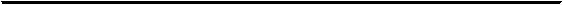 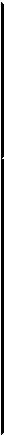 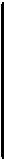 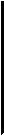 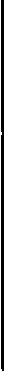 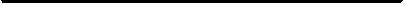 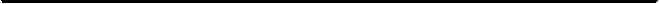 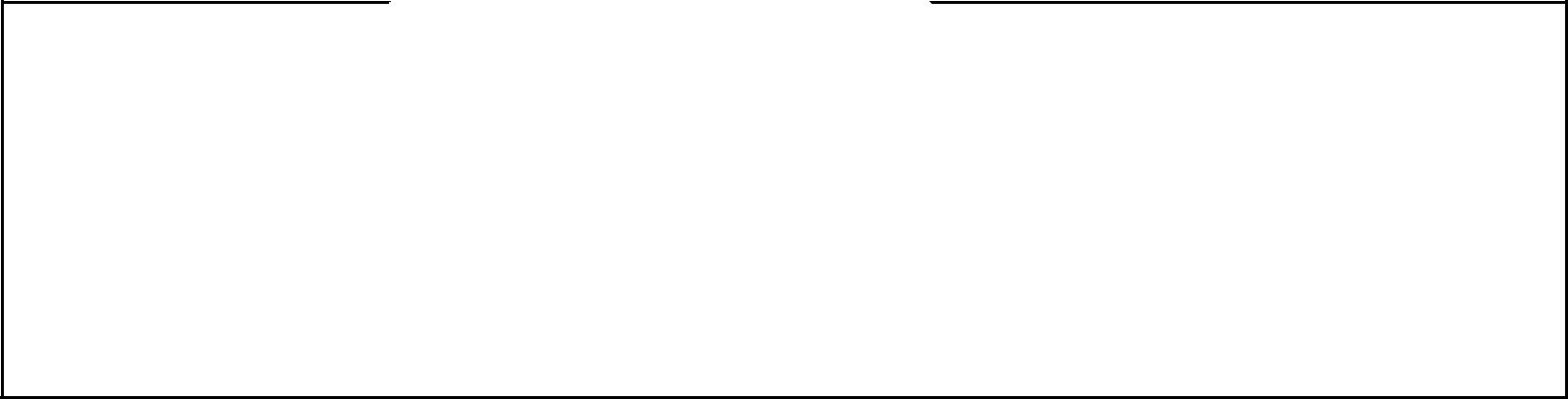 "Ловишка, бери ленту", "Удочка", "Бездомный заяц""Делай так, делай эдак", "Не урони мешочек""Паровозик", "Гусеница","Быстрый и ловкий", "Охотники и утки"Прогнозируемые результатыпо окончании 1-го года обучения дети должны знать:-что такое здоровье и как надо его беречь,-правила техники безопасности при выполнении упражнений; уметь :-ходить с предметом на голове, выполняя различные задания,-выполнять упражнения на фитбол- мячах в исходном положении сидя,-выполнять упражнения для развития гибкости, · -играть вигры общего и специального характера; · навыки:· -соблюдение порядка, дисциплины, правил гигиены на занятии.Содержание дополнительной образовательной программы2-й год обучения(дети 6-го года жизни)Задачи:-закреплять навыки правильной осанки и самоконтроля;-улучшать функционирование сердечнососудистой и дыхательной систем с помощью физических упражнений;-стимулировать развитие анализаторных систем, проприоцептивной чувствительности;-способствовать адаптации организма к физическим нагрузкам; Ø -учитьсамостоятельно выполнять упражнения на расслабление.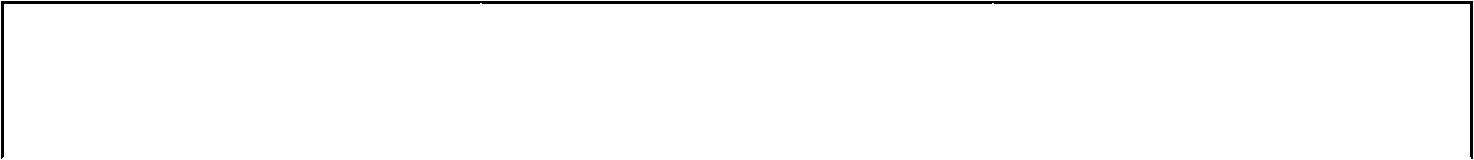 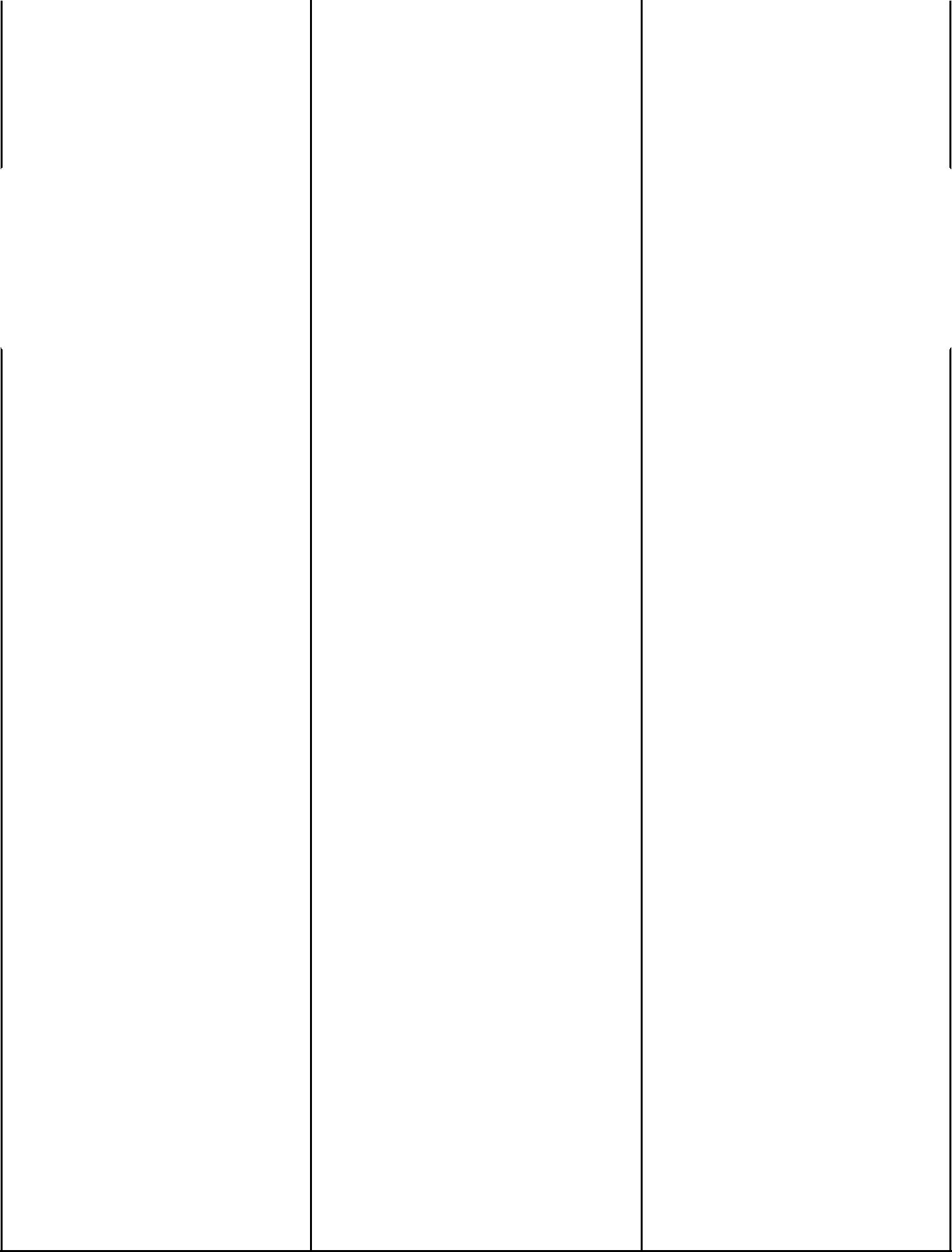 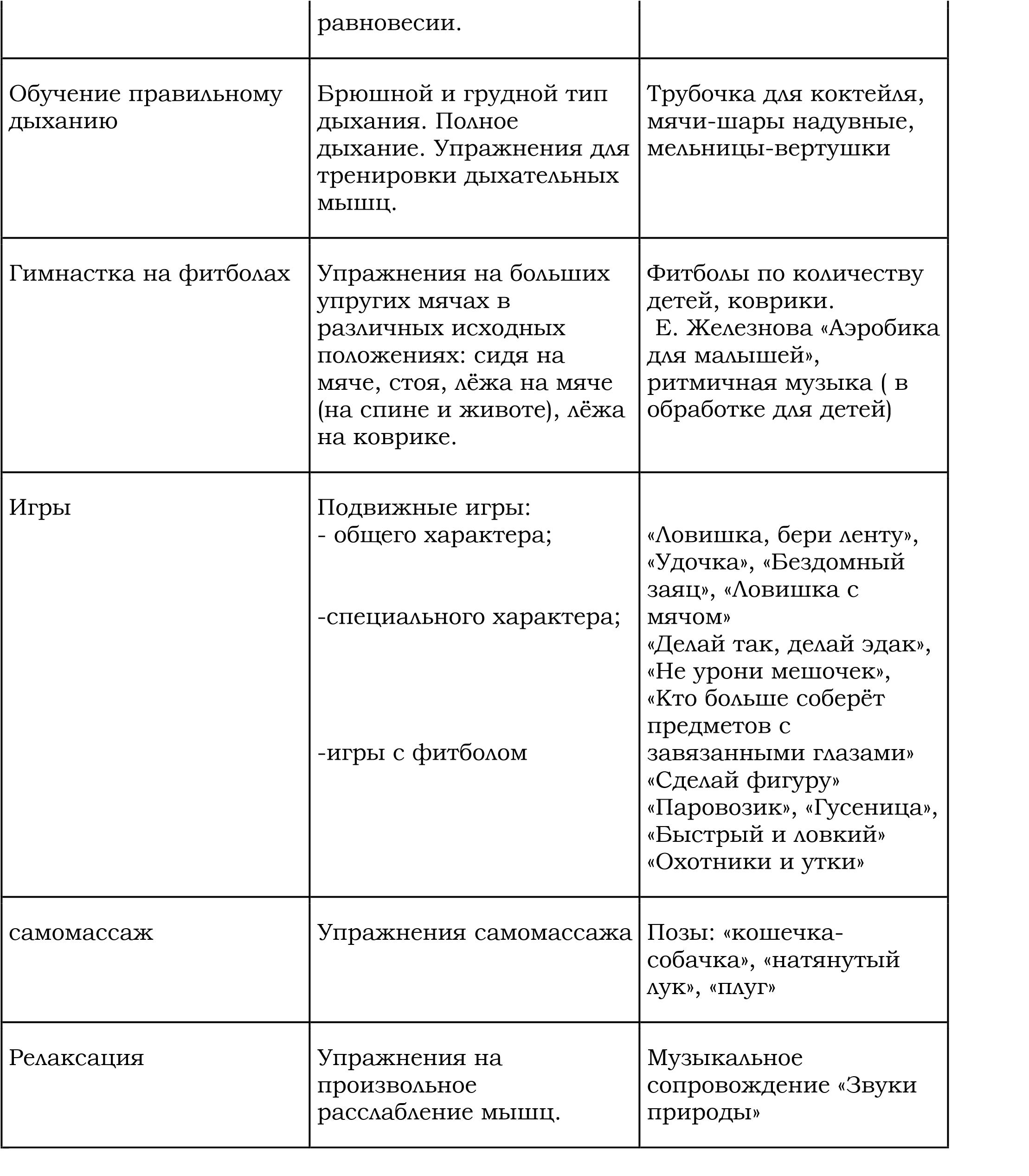 Прогнозируемые результаты по окончании 2-го года обучения дети должны знать:значение гимнастики в укреплении здоровья,принципы правильного дыхания при выполнении упражнений;  уметь:сохранять положение правильной осанки в детском саду и дома с напоминаниями взрослых,выполнять упражнения на фитбол- мячах в исходном положении сидя, лёжа на животе,выполнять упражнения для развития силы, координации движений, профилактики плоскостопия,соблюдать правила безопасности на занятии,  проверять осанку у стены.Форма подведения итогов:для определения динамики эффективности и уровня физического развития воспитанников необходимо использовать мониторинговые исследования, а, именно, методы педагогического наблюдения, медицинский контроль.При педагогических наблюдениях, которые осуществляются в течение всего курса, отмечаются основные знания, умения, навыки и личностные качества, приобретённые ребятами в период обучения. При повторении и закреплении материала используются следующие формы контроля: устные ответы, показ упражнений, беседы с родителями, осуществление самоконтроля и взаимного контроля.Эффективность оздоровления, уровень состояния здоровья занимающихся помогает определить медицинский контроль, который осуществляет врач два раза в год, он же даёт рекомендации преподавателю и родителям ребёнка.Учебно-тематический план 1-й год обучения (дети 5-го года жизни)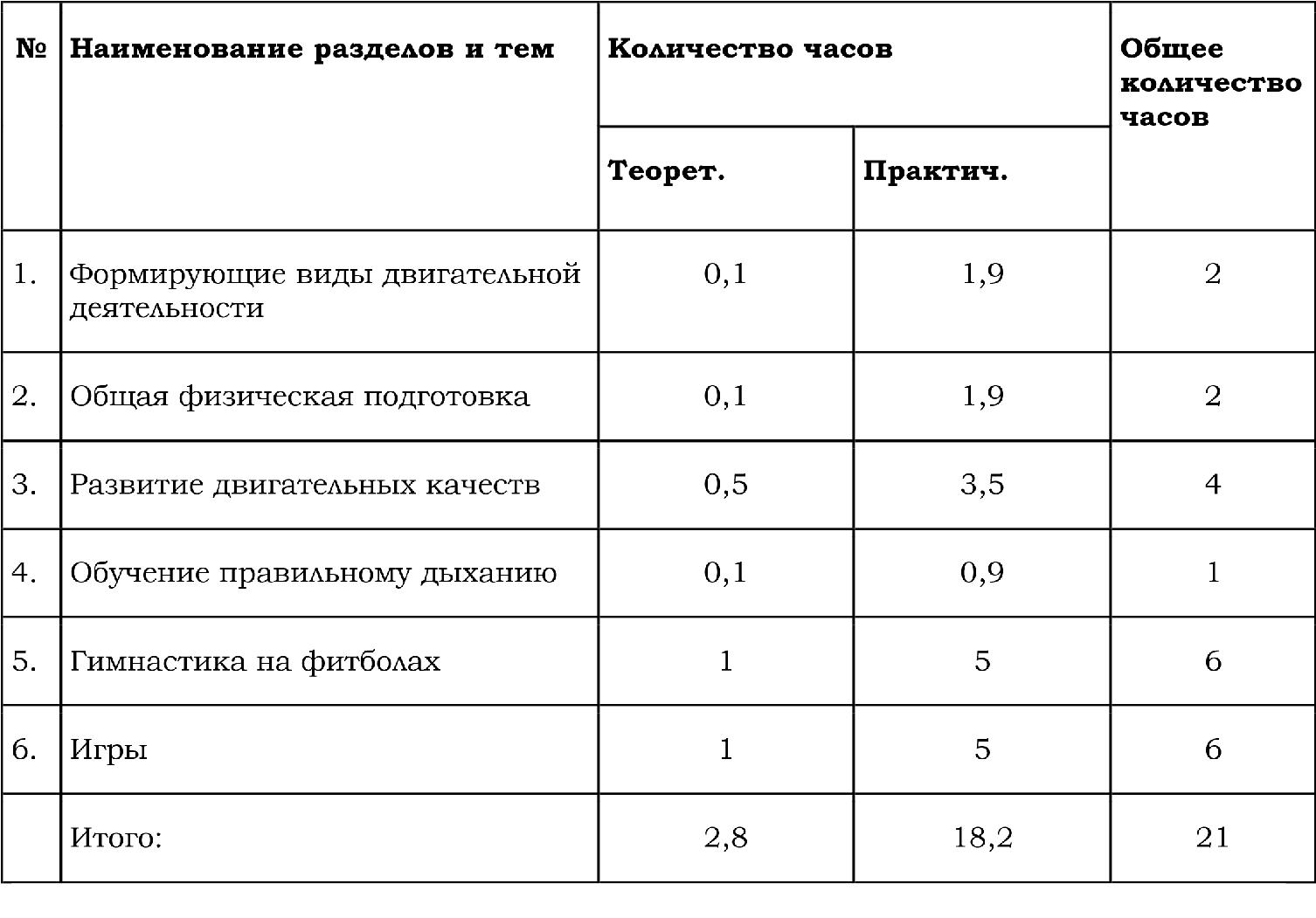 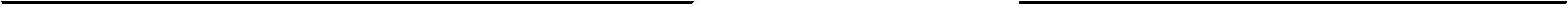 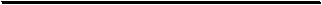 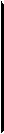 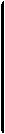 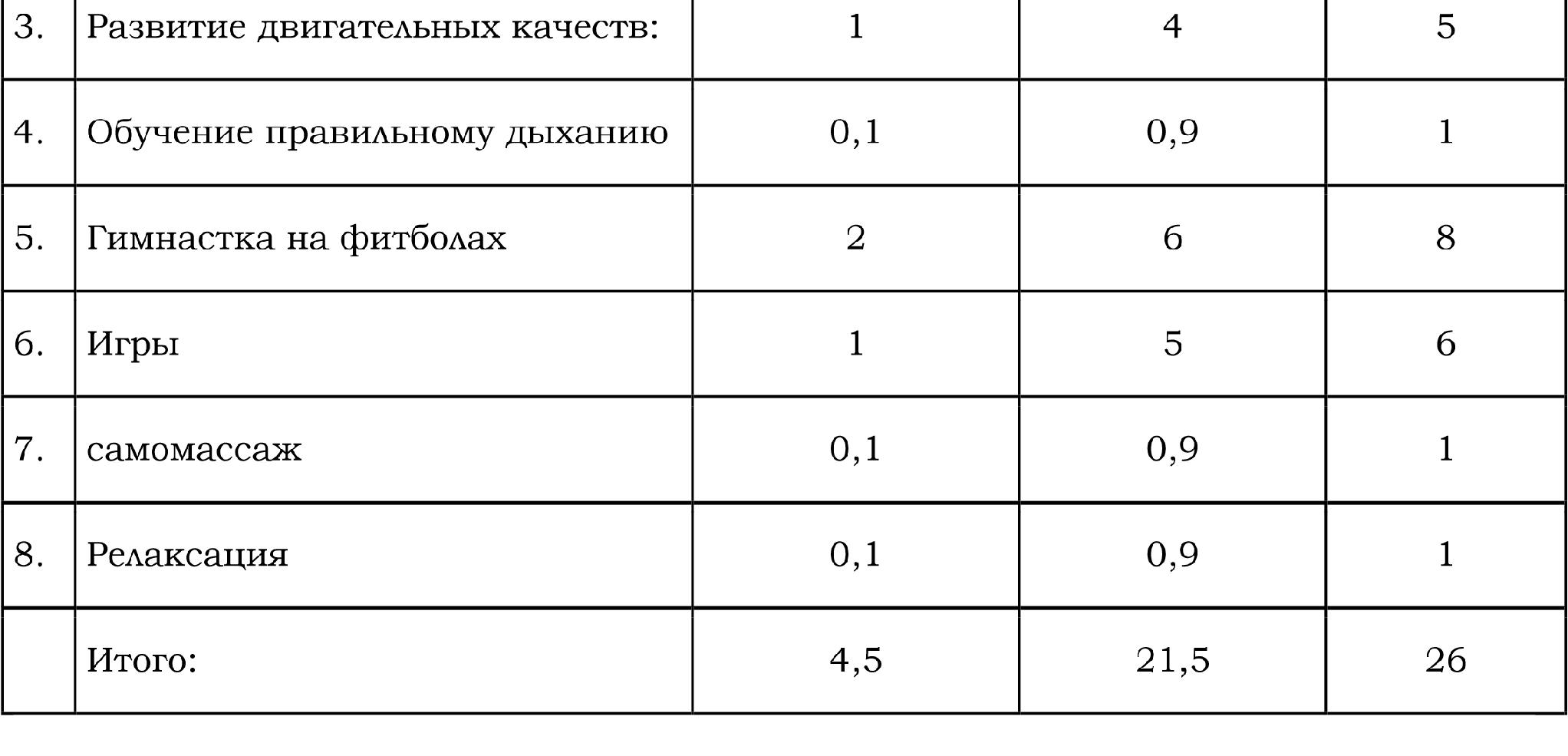 Перспективный план работы кружка «Крепыш».Месяц Сентябрь1,2 «Что такое правильная осанка»(обучающее)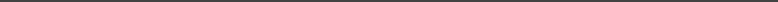 Структура занятияДать представление о правильной осанке. 2. Игра «Угадай, где правильно»П/И «Мы - листочки».3,4 «Листопад»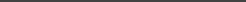 Структура занятияДать представление о том, что такое плоскостопиеОРУОВДИгра «Делим тортик»5,6  «Береги свое здоровье»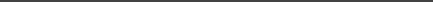 Структура занятияРазвитие умения сохранять правильную осанку во время ходьбы. 2. Комплекс гимнастики «Утята»П/И «Мы - листочки».Упражнение регулирующий мышечный тонус «Дерево»7,8 “Путешествие в страну Спорта и Здоровья”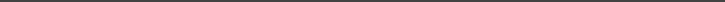 Структура занятияРазминка «Веселые шаги»ОРУ (с гимнастической палкой)П/И «Теремок»Релаксация «Ветер»Работа с родителямиОформление папки «Советы родителям»Октябрь1,2 «Почему мы двигаемся? » (познавательное) Дать понятие об опорно-двигательной системе.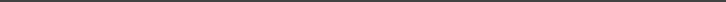 Структура занятияХодьба со сменой темпа и сохранением осанки.Комплекс с гимнастической палкой.П/И «Кукушка»Релаксация «Лес»Работа с родителямиПредложить родителям обратить внимание на позу ребенка при ходьбе и постановку стопы.3,4 «Веселые матрешки»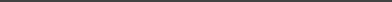 Структура занятияХодьба с выполнением упражнений для осанки и стоп.Комплекс «матрешки»Упражнение «Подтяни живот»П/И «Поймай мяч ногой»5,6 «По ниточке»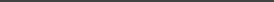 Структура занятияУпражнения с выполнением задания для стоп и осанкиП/И «Кукушка»Познакомить с образной композицией с элементами танца «По ниточке»Упражнение на вытягивание живота «Дельфин» Работа с родителямиПровести с родителями анкетирование по определению привычной позы для ребенка.7,8 «Ловкие зверята»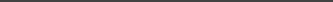 Структура занятияКомплекс корригирующей гимнастики.СамомассажП/И «Обезьянки»Упражнение «В лесу»Работа с родителямиОформление фотовыставки работы кружкаНоябрь1,2 «Зарядка для хвоста»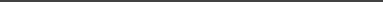 Структура занятияКомплекс корригирующей гимнастики.Познакомить с ритмическим танцем «Зарядка для хвоста»Упражнение «Подтяни живот»Релаксация «Море»Работа с родителямиПредложить родителям побеседовать с детьми о правильной позе при сидении за столом.Привлекать детей к оценке своей позы во время рисования, рассматривания картинок.3,4 «Вот так ножки»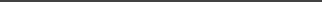 Структура занятияРазминка в виде самомассажа (плечевых суставов, спины, коленных суставов, ступней)Комплекс статистических упражненийРасслабление в позе полного отдыха, лежа на спине.Работа с родителямиОзнакомление родителей с приемами самомассажа.5,6 «Ребята и зверята»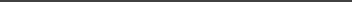 Структура занятияХодьба со сменой темпа и сохранением осанки.Ритмический танец «Зарядка для хвоста»Гимнастический комплекс с элементами корригирующей гимнастики.Релаксация под звучание музыки.Работа с родителямиПодбор картинок с изображением позы при стоянии, сидении, ходьбе.7,8 «Пойдем в поход» (с родителями)Структура занятияУпражнение «Встань правильно»Игровое упражнение «Найди правильный след»П/И «Птицы и дождь»Игра «Ровным кругом»Работа с родителямиИнструктивно-методическое занятие по профилактике нарушений осанки и деформации стопы.Декабрь1,2 «Веселые танцоры»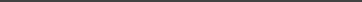 Структура занятияП/И «Найди себе место»Упражнение «Бег по кругу»Ритмический танец «Зимушка-зима»Релаксация «Снег»Работа с родителямиПредложить родителям побеседовать с детьми о положении различных частей тела при ходьбе, стоянии, сидении, о правильной постановке стоп.3,4 Сюжетное занятие «На птичьем дворе»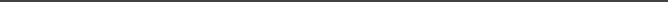 Структура занятияРазминка «Сорока»Комплекс корригирующих упражненийУпражнение «Ласточка»Работа с родителямиДни открытых дверей. Просмотр занятий по ФИЗО и кружка «Крепыш»5,6 Закрепление правильной осанки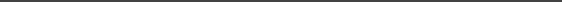 Структура занятияП/И «Найди себе место»Упражнение «Бег по кругу»П/И «Попляши и покружись -самым ловким окажись»Релаксация «Спинка отдыхает»Работа с родителямиПознакомить родителей с комплексом упражнений на профилактику сколиоза и плоскостопия.Предложить проводить эти комплексы ежедневно дома с детьми.7,8 «Учимся правильно дышать, чтобы помочь позвоночнику» Структура занятия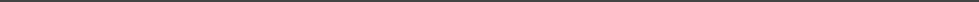 Упражнение «Встань правильно» 2. Комплекс упражнений на дыхание.Упражнение «Жмурки»Упражнение «Буратино»Январь1,2 «Мальвина и Буратино»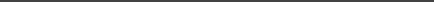 Структура занятияРитмический танец «Кукла»Комплекс корригирующей гимнастики»Упражнения для мышц ног.Упражнение «Буратино»Работа с родителямиБеседа на тему «Как приучить ребенка делать зарядку»3,4 «Незнайка в стране здоровья»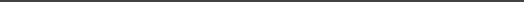 Структура занятияРазновидности ходьбы и бега.Упражнения «Ровная спина»Упражнения «Здоровые ножки»СамомассажРелаксация «Отдыхаем» Работа с родителямиМастер-класс "Упражнения для укрепления здоровья детей"Февраль1,2 Закрепление правильной осанкиСтруктура занятияУпражнение «Бег по кругу»ОРУ (и. п. лежа, сидя, стоя) у гимнастической стенке.Упражнение в висе.Игра «Ходим в шляпах»Работа с родителямиИнформационный блок на тему «Коррекция осанки у детей средствами физического воспитания»«Мы куклы»(с родителями) Структура занятияКомплекс пластической гимнастики.Ритмический танец «Куклы»П/И «Ходим в шляпах»Релаксация «Куклы отдыхают» Работа с родителямиПознакомить родителей с комплексом корригирующей гимнастики.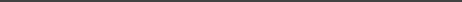 5,6  «Мы танцоры» Структура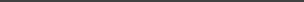 занятияРитмический танец «Аэробика»Упражнения в низких и. п.Упражнение «Делим тортик»П/И «Попляши, покружись, самым ловким окажись» Работа с родителями Папка – передвижка «Вместе с мамой, вместе с папой»7,8 «Путешествие в страну Шароманию»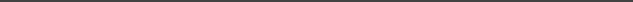 Структура занятияУпражнение «Надуем шары»упражнения на фитбол-мячахП/И «Закати мяч в ворота ножкой»Релаксация «Шарик»Работа с родителямиКонсультация на тему «Как правильно дышать и сохранять осанку»Март1,2 «Поможем Буратино»Структура занятияП/И «Найди себе место» 2. Ритмический танец «Аэробика»Самомассаж спины и стоп.Упражнение «Поможем Буратино стать красивым» Работа с родителямиКонсультация «Лебединая шейка»3,4  «У царя обезьян»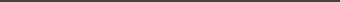 Структура занятияХодьба с различным выполнением заданий. 2. Упражнение «Пройди через болото»Упражнение в висе.упражнение «Положи банан»5,6 «Отгадай загадки»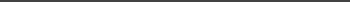 Структура занятияКомплекс упражнений «Загадки»Упражнения на фитбол –мячахП/И «Заводные игрушки»Игра «Собери домик»Работа с родителямиОформление стенда «Десять советов родителям»7,8 «Детский старти-нейджер»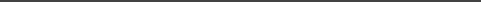 Структура занятияКомплекс упражнений «Веселая маршировка»Упражнение «Собери небоскреб» (кубики стопами)«Сиамские близнецы» (упражнения в парах)Самомассаж «Рисунок на спине»Работа с родителямиПрактическое занятие по профилактике нарушений опорно-двигательного аппарата.Апрель1,2 «Будь здоров»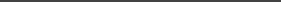 Структура занятияУпражнения Разминка «Дышите -не дышите»Игра «Прокати мяч»Упражнения со скакалками.Работа с родителямиКонсультация «Учим ребенка следить за своим здоровьем»3,4 “ Чтобы сильным быть и ловким, всем нужна нам тренировка” Структура занятия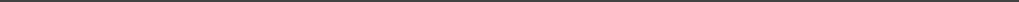 Упражнение «Прыгалка»Комплекс пластической гимнастикиУпражнения на самовытяжения.П/И «Не урони»Работа с родителямиДни открытых дверей с просмотром работы кружка.5.6 «Старик Хоттабыч»(практическое занятие совместно с родителями)Структура занятия 1.Самомассаж стоп.«Дорожка здоровья»Танец «Утят»Упражнения с массажными мячами.Танец ножек «Матрешки»Упражнение «Переложи бусинки»Упражнение «Рисуем ногами»Релаксация «Спокойный сон» Работа с родителямиАнкетирование на тему «Ваше мнение о работе кружка « Крепыш»7,8 «Веселый колобок»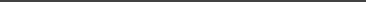 Структура занятияходьба в чередовании с бегом с выполнением упражнений.Упражнение «Скатаем колобок»П/И «Колобок и звери»Самомассаж массажными мячами.Работа с родителямиКонсультация «Коррекция нарушения осанки и плоскостопия у детей дошкольного возраста»Май1,2 «Цирк зажигает огни»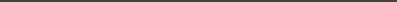 Структура занятияХодьба с выполнением упражнений для стоп.Упражнение «Силачи» (с мячом)П/И «Карусель»Упражнения на дыхание и расслабление.3,4 Закрепление правильной осанки и коррекция плоскостопия Структура занятия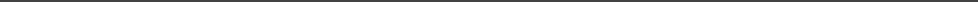 Упражднение «Бег по кругу»Упражнение в висе.П\И «Пятнашки»Релаксация «Весна»Работа с родителямиБеседа «Влияние динамической и статистической нагрузок на организм»5,6	«В гостях у морского царя Нептуна»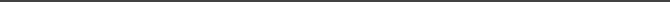 Структура занятияУпражнение «Море»Игра «Отлив-прилив»Упражнение «Собери камушки»Игра «Спрыгни в море»Игра «море волнуется»7,8 «Цветочная страна»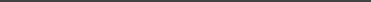 Структура занятияХодьба с различным выполнением заданий.Дыхательное упражнение «Подыши одной ноздрей»Ритмическая гимнастика на фитбол -мячахУпражнение «Колючая трава»Упражнения с обручамиРелаксация «Поливаем цветочки»ЛитератураАлямовская В. Г. Как воспитать здорового ребенка. - М., 1983.Алямовская В. Г. Технология разработки базовой и профильной оздоровительной программы // Дошкольное образование, 2005.Антонов Ю. Е., Кузнецова М. Н., Саулина Т. Ф. Здоровый дошкольник: Социальнооздоровительная технология 21 века. - М., АРКТИ, 2001.Беззубцева Г. В., Ермошина А. М. В дружбе со спортом: Конспекты занятий с детьми 5-7 лет в спортивном зале и сценарии спортивных праздников по мотивам детских сказок и мультфильмов. - М., Издательство ГНОМиД, 2003.Богина Т. Л. Охрана здоровья детей в дошкольных учреждениях. Методическое пособие. - М. : Мозаика-Синтез, 2005.Бычкова С. С. Современные программы по физическому воспитанию детей дошкольного возраста. - М., АРКТИ, 2002.Волошина Л. Организация здоровьесберегающего пространства. Дошкольное воспитание № 1 / 2004.Волошина Л. Н. Воспитание двигательной культуры дошкольников: Учебнометодическоепособие. - М. : АРКТИ, 2005.Двигательные качества и методика их развития у дошкольников / Сост. Н. А. Ноткина. - СПб. : Образование, 1993.Доронова Т. Н., Голубева Л. Г. и др. Из детства - в отрочество: Программа для родителей ивоспитателей по формированию здоровья и развитию детей 4-7 лет. - М. : Просвещение, 2002.Доскин В. А., Голубева Л. Г. Растем здоровыми. - М. : Просвещение, 2003.Егоров Б. Оздоровительно-воспитательная работа с ослабленными детьми // Дошкольное воспитание № 12 / 2001, стр. 10.Зарипова Т. П., Ушакова Т. А. Планирование оздоровительной работы // Управление Дошкольным Образовательным Учреждением, № 1 / 2004, стр. 32.Змановский Ю. Ф. Воспитаем детей здоровыми. - М., Медицина, 1989.Кожухова Н. Н., Рыжкова Л. А., Борисова М. М. Теория и методика физического воспитания детей дошкольного возраста: Схемы и таблицы. - М. : Гуманит. изд. центр ВЛАДОС, 2003.Козырева О. В. Лечебная физкультура для дошкольников (при нарушении опорно-двигательного аппарата) : пособие для инструкторов лечебной физкультуры, воспитателей и родителей. - 2-е изд. - М. : Просвещение, 2005.Кудрявцев В. Физическая культура и развитие здоровья ребенка // Дошкольное воспитание № 5 / 2004, стр. 66.Кудрявцев В. Т., Егоров Б. Б. Ослабленный ребенок: Развитие и оздоровление. - М. : Институт ДО и СВ РАО, 2003.Кузнецова М. Н. Система комплексных мероприятий по оздоровлению детей в дошкольных образовательных учреждениях. - М. :АРКТИ, 2002.Логинова В. И., Т. И. Бабаева Программа развития и воспитания детей в детском саду «Детство» Санкт-Петербург, издательство «Акцидент» 1997г.Макарова З. С., Голубева Л. Г. Оздоровление и реабилитация часто болеющих детей в дошкольных учреждениях. - М. : Гуманит. изд. центр ВЛАДОС, 2004.Милюкова И. В. Евдокимова Т. А. Лечебная гимнастика при нарушении осанки и коррекции плоскостопия у детей. - М. : Издательство Эксмо; СПб. : Сова, 2003.Моргунова О. Н. Профилактика плоскостопия и нарушений осанки в ДОУ: Из опыта работы. -Воронеж: ТЦ “Учитель”, 2005.Панкратова И. В., Юдина И. И. Растим здоровое поколение // Управление Дошкольным Образовательным Учреждением, № 1 / 2004, стр. 66.ТемаОсновные виды деятельностиИспользуемые материалыОсновные виды деятельностиФормирующие видыГимнастические палки, коврики,двигательнойУпражнения на осанку,мешочки с песком, ребристая доска,деятельностипрофилактику плоскостопия,коврики с шипами, скамейка, яркиесоздания «мышечного корсета»ориентиры, различные мелкие предметытуловища, упражнения длядляразвития зрительнодвигательнойзахвата пальцами ногразвития зрительнодвигательнойзахвата пальцами ногориентировкиОбщая физическаяУпражнения для укрепленияМячи, обручи, гимнастические палки,подготовкаУпражнения для укрепленияковрики, гантели, детский эспандерподготовкамышц рук, ног, спины, брюшногоковрики, гантели, детский эспандермышц рук, ног, спины, брюшногопресса.Развитие двигательныхкачеств:-гибкостьГимнастические палки, ролики,скамейки, коврики, обручи, матыУпражнения на развитиебольшие и малыепассивной и активной гибкости-ловкость ипозвоночника и подвижности вкоординациясуставах.Диск "Здоровье", дорожкабалансир,Упражнения для формированияДиск "Здоровье", дорожкабалансир,Упражнения для формированиябатут детский, дуги большие и малые,способности оцениватькачалкамостик, лестница верёвочная,пространственные, динамическиекачалкамостик, лестница верёвочная,пространственные, динамическиелестница деревянная с зацепами,и временные характеристикискакалкидвижений,скакалкидвижений,для развития координированныхдвижений рук, ног, туловища,упражнения в равновесии.Обучение правильномуБрюшной и грудной тип дыхания.Трубочка для коктейля, мячишарыдыханиюБрюшной и грудной тип дыхания.надувные, мельницывертушкиУпражнения для тренировкидыхательных мышц, упражнениядля восстановления дыханияпосле физических нагрузок.Гимнастика на фитболахУпражнения на больших упругихФитболы по количеству детей, коврики.Упражнения на больших упругихЕ. Железнова "Аэробика для малышей",мячах в различных исходныхритмичная музыкаположениях: сидя на мяче, стоя,(CD диски)лёжа на мяче (на спине иживоте), лёжа на коврике.ИгрыПодвижные игры:- общего характера;-специального характера;-игры с фитболом.ТемаОсновные видыИспользуемые материалыОсновные видыИспользуемые материалыдеятельностиИспользуемые материалыдеятельностиФормирующие видыУпражнения на осанку,Гимнастические палки,Формирующие видыпрофилактику плоскостопия,коврики, мешочки с песком,двигательной деятельностипрофилактику плоскостопия,коврики, мешочки с песком,двигательной деятельностисозданияребристаясозданияребристая«мышечного корсета»доска, скамейка, яркиетуловища, упражнения длятуловища, упражнения дляориентиры, различныеразвитиямелкие предметы длязрительнодвигательнойзахвата пальцамиориентировки.ногОбщая физическаяУпражнениядляМячи, обручи,подготовкаУпражнениядлягимнастические палки,укрепления мышц рук, ног,укрепления мышц рук, ног,коврики, гантелиспины, брюшного пресса.спины, брюшного пресса.Развитие двигательныхкачеств:- силаГимнастический ролик,гимнастические палки,детские эспандеры, гантели,дискВсе виды игр и эстафет, в«Здоровье», резиновыеВсе виды игр и эстафет, вкольца, мешочки с грузомкоторых используютсябольшие и малые, мячиактивные амплитудныеутяжелённыедвижения с высокой скоростьюутяжелённыеили частотой движений,специальные упражнения ссобственным весом испортивными снарядами дляразвития статической идинамической силы основныхмышечных групп туловища иГимнастические палки,-гибкостьконечностей.Гимнастические палки,ролики, скамейки, коврики,Упражнения на развитиеобручи, матыпассивной и активной гибкостибольшие и малыепозвоночника и подвижности вДиск «Здоровье», дорожка--ловкость исуставах. Упражнения дляДиск «Здоровье», дорожка--ловкость иформирования способностибалансир, батут детский,координацияформирования способностибалансир, батут детский,координацияоценивать пространственные,дуги большие и малые,оценивать пространственные,дуги большие и малые,динамические и временныекачалка-мостик, лестницахарактеристики движений, дляверёвочная, лестницаразвития координированныхдеревянная с зацепами,движений рук, ног, туловища,скакалкиупражнения вУчебно-тематический план 2-й год обучения (дети 6-го года жизни)Учебно-тематический план 2-й год обучения (дети 6-го года жизни)Учебно-тематический план 2-й год обучения (дети 6-го года жизни)Учебно-тематический план 2-й год обучения (дети 6-го года жизни)Учебно-тематический план 2-й год обучения (дети 6-го года жизни)№№Наименование разделов и темОбщее№№Наименование разделов и темКол-во часовОбщееколичествочасовТеорет.Практич.часовТеорет.Практич.1.1.Формирующие виды двигательной0,11,92Формирующие виды двигательной